Supplementary Figures and Tables Supplementary Figures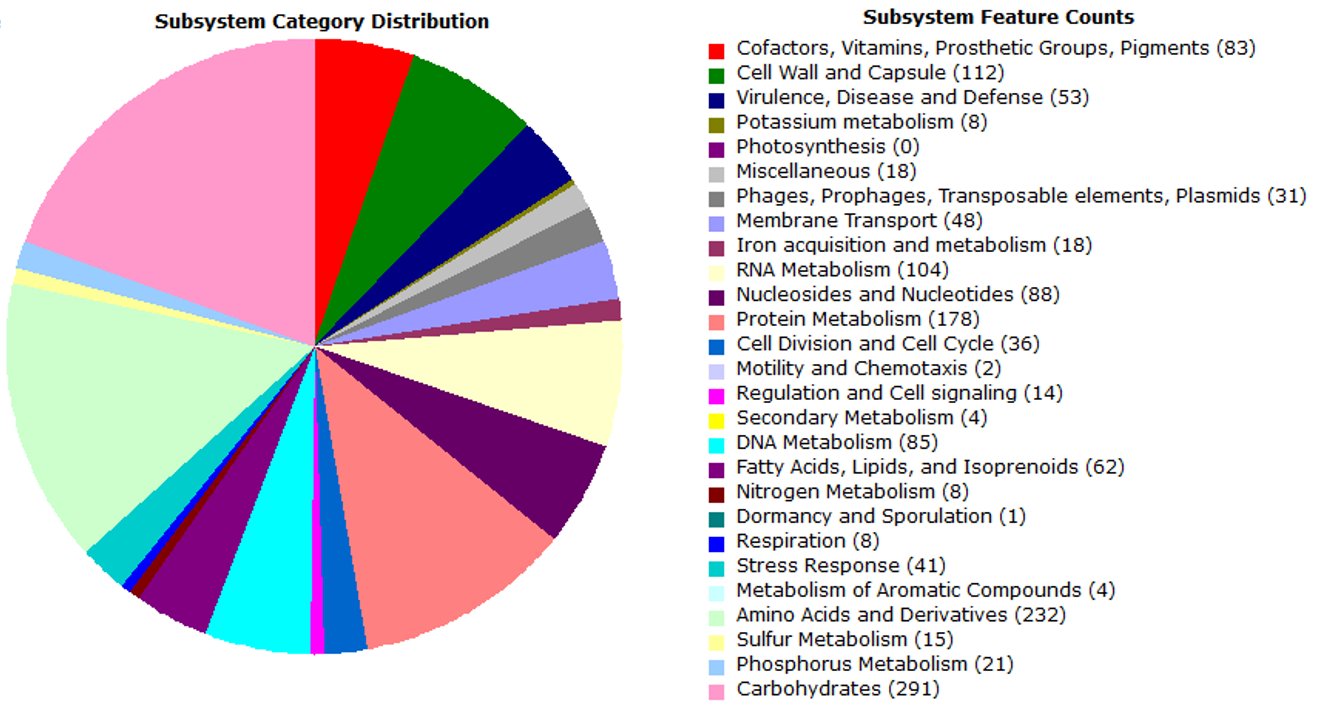 Supplementary Fig. S1. The subsystem category distribution of strain Lactococcus raffinolactis WiKim0068. A total of 1,565 proteins were categorized within these subsystems.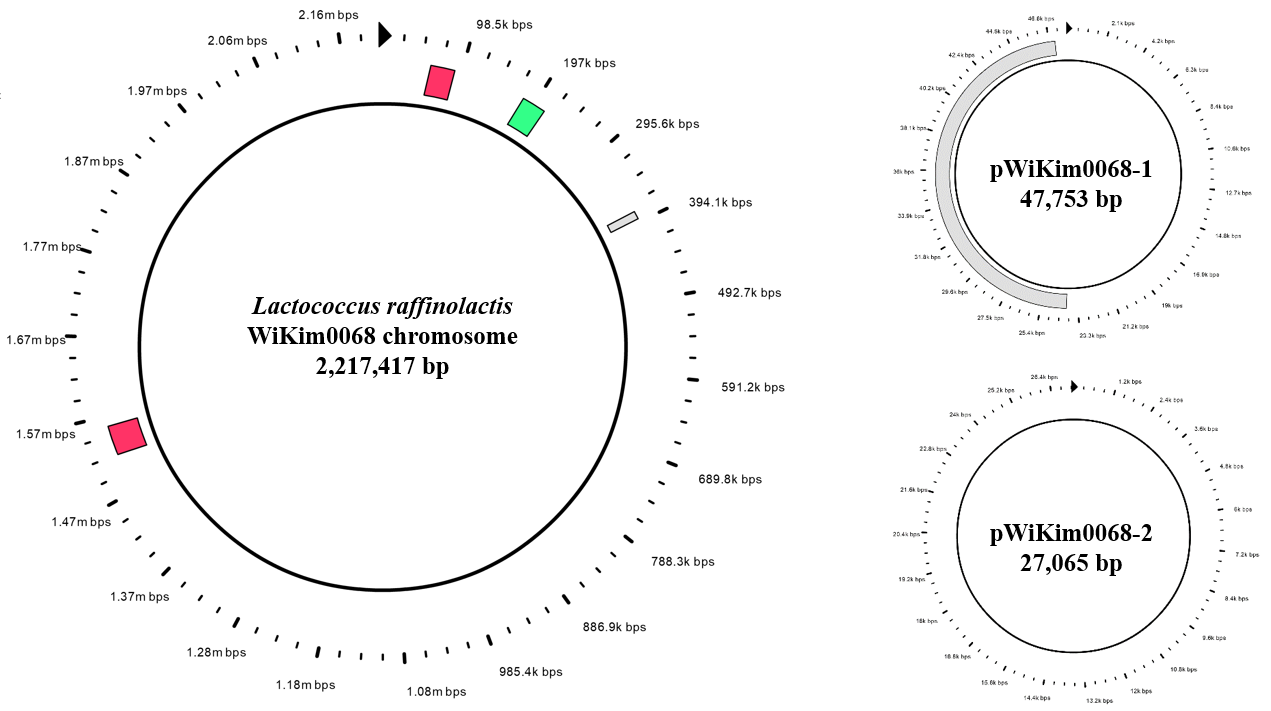 Supplementary Fig. S2. Prophages of Lactococcus raffinolactis WiKim0068 identified using the PHAse Search Tool (PHAST). Intact prophage, red; questionable prophage, green; incomplete prophage, gray.Supplementary Fig. S3. Vitamin B concentration in Lactococcus raffinolactis WiKim0068. B1, vitamin B1 (thiamin); B6, vitamin B6 (pyridoxine); B3, vitamin B3 (nicotinate); B5, vitamin B5 (pantothenic acid); B12, vitamin B12 (cobalamin); B2, vitamin B2 (riboflavin); B7, vitamin B7 (biotin); B9, vitamin B9 (folic acid). All experiments were repeated at least three times.Supplementary TablesSupplementary Table S1. Genes associated with general COG functional categories in genome of Lactococcus raffinolactis WiKim0068.COGDescriptionNumber of genes%CEnergy production and conversion 733.6DCell cycle control, cell division, chromosome partitioning 281.4EAmino acid transport and metabolism 1809FNucleotide transport and metabolism 804GCarbohydrate transport and metabolism 21010.5HCoenzyme transport and metabolism 703.5ILipid transport and metabolism 422.1JTranslation, ribosomal structure, and biogenesis 1467.3KTranscription 1527.6LReplication, recombination, and repair 1587.9MCell wall/membrane/envelope biogenesis 1085.4NCell motility 80.4OPosttranslational modification, protein turnover, chaperones 542.7PInorganic ion transport and metabolism 994.9QSecondary metabolites biosynthesis, transport, and catabolism 150.7RGeneral function prediction only 23711.9SFunction unknown 1909.5TSignal transduction mechanisms 613.1UIntracellular trafficking, secretion, and vesicular transport 261.3VDefense mechanisms 633.2Total2000100